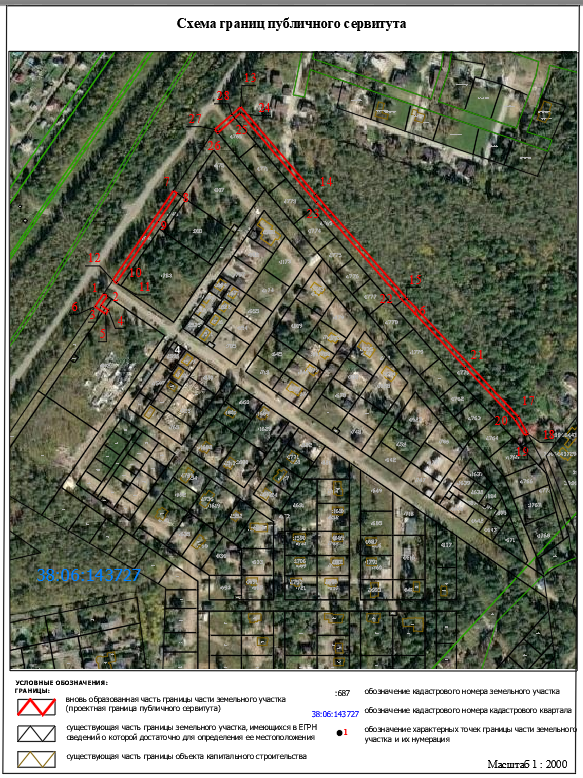 Заместитель мэра района                                                                                                     Е.Ю. Емельянова Приложение 1 к постановлению администрацииИркутского районного муниципального образования                                                                                         от «_____»____________2022 №_______  Схема границ публичного сервитутаПриложение 1 к постановлению администрацииИркутского районного муниципального образования                                                                                         от «_____»____________2022 №_______  Схема границ публичного сервитутаПриложение 1 к постановлению администрацииИркутского районного муниципального образования                                                                                         от «_____»____________2022 №_______  Схема границ публичного сервитутаОбщая площадь испрашиваемого публичного сервитута - 4053 кв.м.Общая площадь испрашиваемого публичного сервитута - 4053 кв.м.Общая площадь испрашиваемого публичного сервитута - 4053 кв.м.Публичный сервитут испрашивается в отношении части земельного участка с кадастровым номером Публичный сервитут испрашивается в отношении части земельного участка с кадастровым номером Публичный сервитут испрашивается в отношении части земельного участка с кадастровым номером 38:06:143727:842 - 26 кв. м.38:06:143727:842 - 26 кв. м.38:06:143727:842 - 26 кв. м.Публичный сервитут испрашивается в отношении части земельного участка с кадастровым номером 38:06:143727:811 - 143 кв. м.Публичный сервитут испрашивается в отношении части земельного участка с кадастровым номером 38:06:143727:811 - 143 кв. м.Публичный сервитут испрашивается в отношении части земельного участка с кадастровым номером 38:06:143727:811 - 143 кв. м.Публичный сервитут испрашивается в отношении части земельного участка с кадастровым номером 38:06:143727:641 - 737 кв. м.Публичный сервитут испрашивается в отношении части земельного участка с кадастровым номером 38:06:143727:641 - 737 кв. м.Публичный сервитут испрашивается в отношении части земельного участка с кадастровым номером 38:06:143727:641 - 737 кв. м.Публичный сервитут испрашивается в отношении части земельного участка с кадастровым номером 38:06:143727:1886 - 153 кв. м.Публичный сервитут испрашивается в отношении части земельного участка с кадастровым номером 38:06:143727:1886 - 153 кв. м.Публичный сервитут испрашивается в отношении части земельного участка с кадастровым номером 38:06:143727:1886 - 153 кв. м.Публичный сервитут испрашивается в отношении части земельного участка с кадастровым номером 38:06:143727:1769 - 1776 кв. м.Публичный сервитут испрашивается в отношении части земельного участка с кадастровым номером 38:06:143727:1769 - 1776 кв. м.Публичный сервитут испрашивается в отношении части земельного участка с кадастровым номером 38:06:143727:1769 - 1776 кв. м.Публичный сервитут испрашивается в отношении части земельного участка с кадастровым номером 38:06:143727:1770 – 1218 кв. м.Публичный сервитут испрашивается в отношении части земельного участка с кадастровым номером 38:06:143727:1770 – 1218 кв. м.Публичный сервитут испрашивается в отношении части земельного участка с кадастровым номером 38:06:143727:1770 – 1218 кв. м.Обозначение характерных точек границКоординатыКоординатыОбозначение характерных точек границXY1373223.083348730.242373220.043348734.663373208.693348726.894373202.483348735.915373197.763348732.686373207.083348719.421373223.083348730.247373350.703348816.698373347.553348821.299373312.603348797.4110373238.163348747.0611373236.543348745.9612373239.633348741.457373350.703348816.6913373454.643348900.3014373346.623348992.5515373217.833349105.8616373215.323349108.0717373070.493349244.9118373049.353349256.3819373047.493349252.8020373066.503349241.1121373131.643349179.3422373217.863349098.4123373336.453348993.9824373447.033348899.9025373440.883348892.7026373422.513348871.7527373426.753348868.2128373445.143348889.3813373454.643348900.30ПлощадьЦель установления публичного сервитутаЦель установления публичного сервитута4053 кв. м.Для размещения объекта электросетевого хозяйства «ТП 10/0,4 кВ № 1-3211 с ВЛ-10/0,4 кВ и линейным ответвлением от ВЛ 10 кВ Летняя яч. 23", "ТП 10/0,4 кВ № 1-3212 с ВЛ-10/0,4 кВ и линейным ответвлением от ВЛ 10 кВ Летняя яч. 23", "ТП 10/0,4 кВ № 1-3213 с ВЛ-10/0,4 кВ и линейным ответвлением от ВЛ 10 кВ Летняя яч. 23»Для размещения объекта электросетевого хозяйства «ТП 10/0,4 кВ № 1-3211 с ВЛ-10/0,4 кВ и линейным ответвлением от ВЛ 10 кВ Летняя яч. 23", "ТП 10/0,4 кВ № 1-3212 с ВЛ-10/0,4 кВ и линейным ответвлением от ВЛ 10 кВ Летняя яч. 23", "ТП 10/0,4 кВ № 1-3213 с ВЛ-10/0,4 кВ и линейным ответвлением от ВЛ 10 кВ Летняя яч. 23»4053 кв. м.Для размещения объекта электросетевого хозяйства «ТП 10/0,4 кВ № 1-3211 с ВЛ-10/0,4 кВ и линейным ответвлением от ВЛ 10 кВ Летняя яч. 23", "ТП 10/0,4 кВ № 1-3212 с ВЛ-10/0,4 кВ и линейным ответвлением от ВЛ 10 кВ Летняя яч. 23", "ТП 10/0,4 кВ № 1-3213 с ВЛ-10/0,4 кВ и линейным ответвлением от ВЛ 10 кВ Летняя яч. 23»Для размещения объекта электросетевого хозяйства «ТП 10/0,4 кВ № 1-3211 с ВЛ-10/0,4 кВ и линейным ответвлением от ВЛ 10 кВ Летняя яч. 23", "ТП 10/0,4 кВ № 1-3212 с ВЛ-10/0,4 кВ и линейным ответвлением от ВЛ 10 кВ Летняя яч. 23", "ТП 10/0,4 кВ № 1-3213 с ВЛ-10/0,4 кВ и линейным ответвлением от ВЛ 10 кВ Летняя яч. 23»4053 кв. м.Для размещения объекта электросетевого хозяйства «ТП 10/0,4 кВ № 1-3211 с ВЛ-10/0,4 кВ и линейным ответвлением от ВЛ 10 кВ Летняя яч. 23", "ТП 10/0,4 кВ № 1-3212 с ВЛ-10/0,4 кВ и линейным ответвлением от ВЛ 10 кВ Летняя яч. 23", "ТП 10/0,4 кВ № 1-3213 с ВЛ-10/0,4 кВ и линейным ответвлением от ВЛ 10 кВ Летняя яч. 23»Для размещения объекта электросетевого хозяйства «ТП 10/0,4 кВ № 1-3211 с ВЛ-10/0,4 кВ и линейным ответвлением от ВЛ 10 кВ Летняя яч. 23", "ТП 10/0,4 кВ № 1-3212 с ВЛ-10/0,4 кВ и линейным ответвлением от ВЛ 10 кВ Летняя яч. 23", "ТП 10/0,4 кВ № 1-3213 с ВЛ-10/0,4 кВ и линейным ответвлением от ВЛ 10 кВ Летняя яч. 23»4053 кв. м.Для размещения объекта электросетевого хозяйства «ТП 10/0,4 кВ № 1-3211 с ВЛ-10/0,4 кВ и линейным ответвлением от ВЛ 10 кВ Летняя яч. 23", "ТП 10/0,4 кВ № 1-3212 с ВЛ-10/0,4 кВ и линейным ответвлением от ВЛ 10 кВ Летняя яч. 23", "ТП 10/0,4 кВ № 1-3213 с ВЛ-10/0,4 кВ и линейным ответвлением от ВЛ 10 кВ Летняя яч. 23»Для размещения объекта электросетевого хозяйства «ТП 10/0,4 кВ № 1-3211 с ВЛ-10/0,4 кВ и линейным ответвлением от ВЛ 10 кВ Летняя яч. 23", "ТП 10/0,4 кВ № 1-3212 с ВЛ-10/0,4 кВ и линейным ответвлением от ВЛ 10 кВ Летняя яч. 23", "ТП 10/0,4 кВ № 1-3213 с ВЛ-10/0,4 кВ и линейным ответвлением от ВЛ 10 кВ Летняя яч. 23»4053 кв. м.Для размещения объекта электросетевого хозяйства «ТП 10/0,4 кВ № 1-3211 с ВЛ-10/0,4 кВ и линейным ответвлением от ВЛ 10 кВ Летняя яч. 23", "ТП 10/0,4 кВ № 1-3212 с ВЛ-10/0,4 кВ и линейным ответвлением от ВЛ 10 кВ Летняя яч. 23", "ТП 10/0,4 кВ № 1-3213 с ВЛ-10/0,4 кВ и линейным ответвлением от ВЛ 10 кВ Летняя яч. 23»Для размещения объекта электросетевого хозяйства «ТП 10/0,4 кВ № 1-3211 с ВЛ-10/0,4 кВ и линейным ответвлением от ВЛ 10 кВ Летняя яч. 23", "ТП 10/0,4 кВ № 1-3212 с ВЛ-10/0,4 кВ и линейным ответвлением от ВЛ 10 кВ Летняя яч. 23", "ТП 10/0,4 кВ № 1-3213 с ВЛ-10/0,4 кВ и линейным ответвлением от ВЛ 10 кВ Летняя яч. 23»4053 кв. м.Для размещения объекта электросетевого хозяйства «ТП 10/0,4 кВ № 1-3211 с ВЛ-10/0,4 кВ и линейным ответвлением от ВЛ 10 кВ Летняя яч. 23", "ТП 10/0,4 кВ № 1-3212 с ВЛ-10/0,4 кВ и линейным ответвлением от ВЛ 10 кВ Летняя яч. 23", "ТП 10/0,4 кВ № 1-3213 с ВЛ-10/0,4 кВ и линейным ответвлением от ВЛ 10 кВ Летняя яч. 23»Для размещения объекта электросетевого хозяйства «ТП 10/0,4 кВ № 1-3211 с ВЛ-10/0,4 кВ и линейным ответвлением от ВЛ 10 кВ Летняя яч. 23", "ТП 10/0,4 кВ № 1-3212 с ВЛ-10/0,4 кВ и линейным ответвлением от ВЛ 10 кВ Летняя яч. 23", "ТП 10/0,4 кВ № 1-3213 с ВЛ-10/0,4 кВ и линейным ответвлением от ВЛ 10 кВ Летняя яч. 23»4053 кв. м.Для размещения объекта электросетевого хозяйства «ТП 10/0,4 кВ № 1-3211 с ВЛ-10/0,4 кВ и линейным ответвлением от ВЛ 10 кВ Летняя яч. 23", "ТП 10/0,4 кВ № 1-3212 с ВЛ-10/0,4 кВ и линейным ответвлением от ВЛ 10 кВ Летняя яч. 23", "ТП 10/0,4 кВ № 1-3213 с ВЛ-10/0,4 кВ и линейным ответвлением от ВЛ 10 кВ Летняя яч. 23»Для размещения объекта электросетевого хозяйства «ТП 10/0,4 кВ № 1-3211 с ВЛ-10/0,4 кВ и линейным ответвлением от ВЛ 10 кВ Летняя яч. 23", "ТП 10/0,4 кВ № 1-3212 с ВЛ-10/0,4 кВ и линейным ответвлением от ВЛ 10 кВ Летняя яч. 23", "ТП 10/0,4 кВ № 1-3213 с ВЛ-10/0,4 кВ и линейным ответвлением от ВЛ 10 кВ Летняя яч. 23»